РОССИЙСКАЯ ФЕДЕРАЦИЯАДМИНИСТРАЦИЯ НОВОСОЛЯНСКОГО СЕЛЬСОВЕТАРЫБИНСКОГО РАЙОНА КРАСНОЯРСКОГО КРАЯПОСТАНОВЛЕНИЕ28.02.2023                                        с. Новая Солянка                                        № 10-пО внесении изменений в постановление администрации Новосолянского сельсовета от 18.02.2022 № 19-п «О порядке утверждения администрацией Новосолянского сельсовета схемы размещения гаражей, являющихся некапитальными сооружениями» В соответствии с Земельным кодексом Российской Федерации, Федеральным законом от 05.04.2021 № 79-ФЗ «О внесении изменений в отдельные законодательные акты Российской Федерации», постановление Правительства Красноярского края от 19.07.2022 № 622-п «Об установлении Порядка утверждения органами местного самоуправления поселений, городских округов и муниципальных округов, а на межселенных территориях органами местного самоуправления муниципальных районов схемы размещения гаражей, являющихся некапитальными сооружениями, стоянок технических и других средств передвижения инвалидов вблизи их места жительства»,  руководствуясь статьями 14, 17, 27, 29 Устава Новосолянского сельсовета, ПОСТАНОВЛЯЮ:1. Схему размещения гаражей, являющихся некапитальными сооружениями изложить в новой редакции согласно приложению к настоящему постановлению.2. Контроль за исполнением постановления оставляю за собой.3. Настоящее постановление вступает в силу после опубликования в печатном издании «Вести села».Глава Новосолянского сельсовета                                                           Г. С. Коркунова                                                                                                                                                                Приложение                                                                                                                                                                к постановлению администрации                                                                                                                                                                Новосолянского сельсовета                                                                                                                                                                 от 28.02.2023 № 10-п                                                                                                                                                                Приложение № 2                                                                                                                                                                к постановлению администрации                                                                                                                                                                Новосолянского сельсовета                                                                                                                                                                 от 18.00.2022 № 19-пФорма схемы размещения гаражей, являющихся некапитальными сооружениями, стоянки технических и других средств передвижения инвалидов вблизи их места жительства (далее - гараж, стоянка технических средств, вместе также именуемые объектами) на землях и земельных участках, находящихся в государственной или муниципальной собственности Графическая часть ------------------------------------------------------------------ 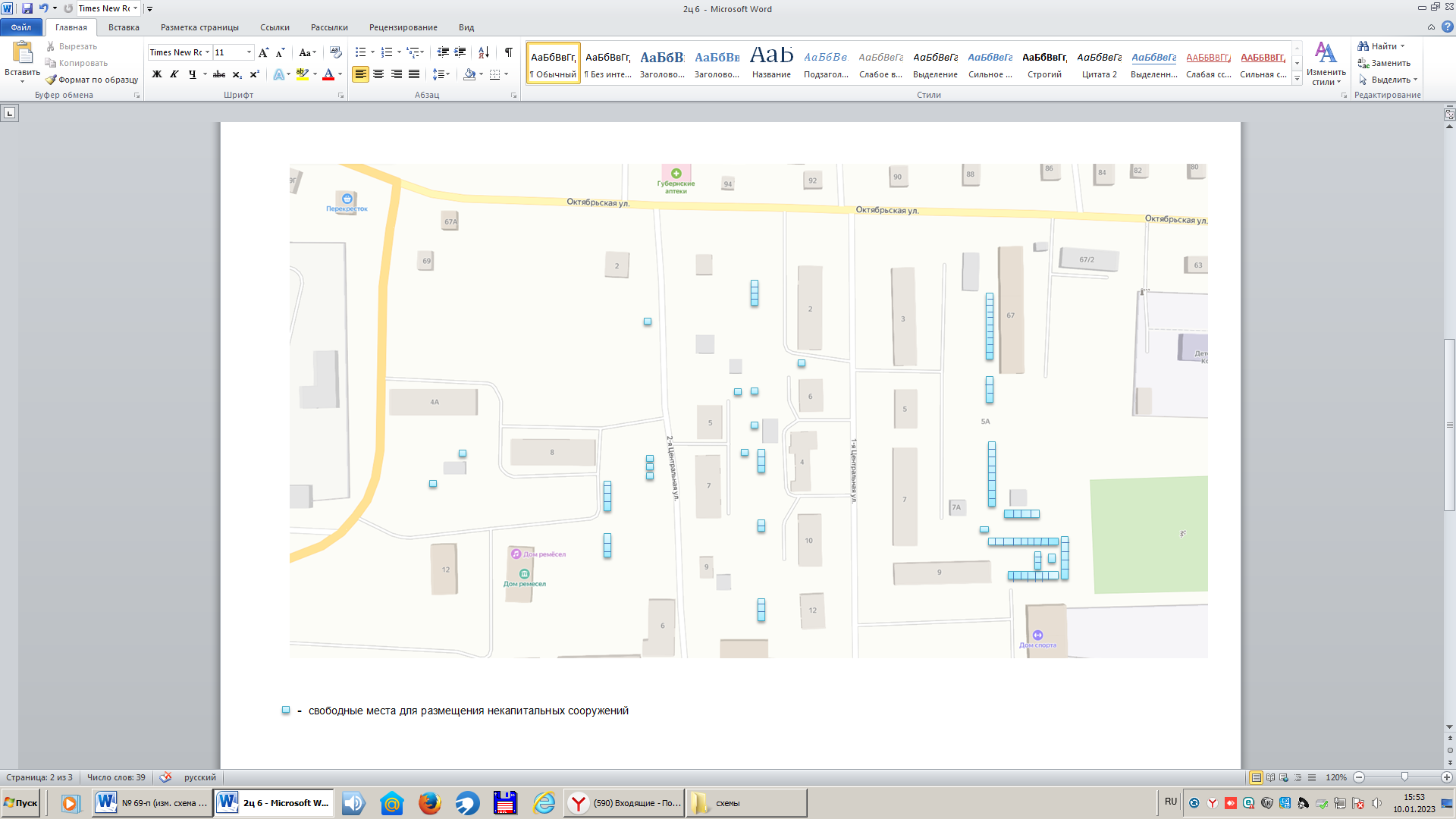 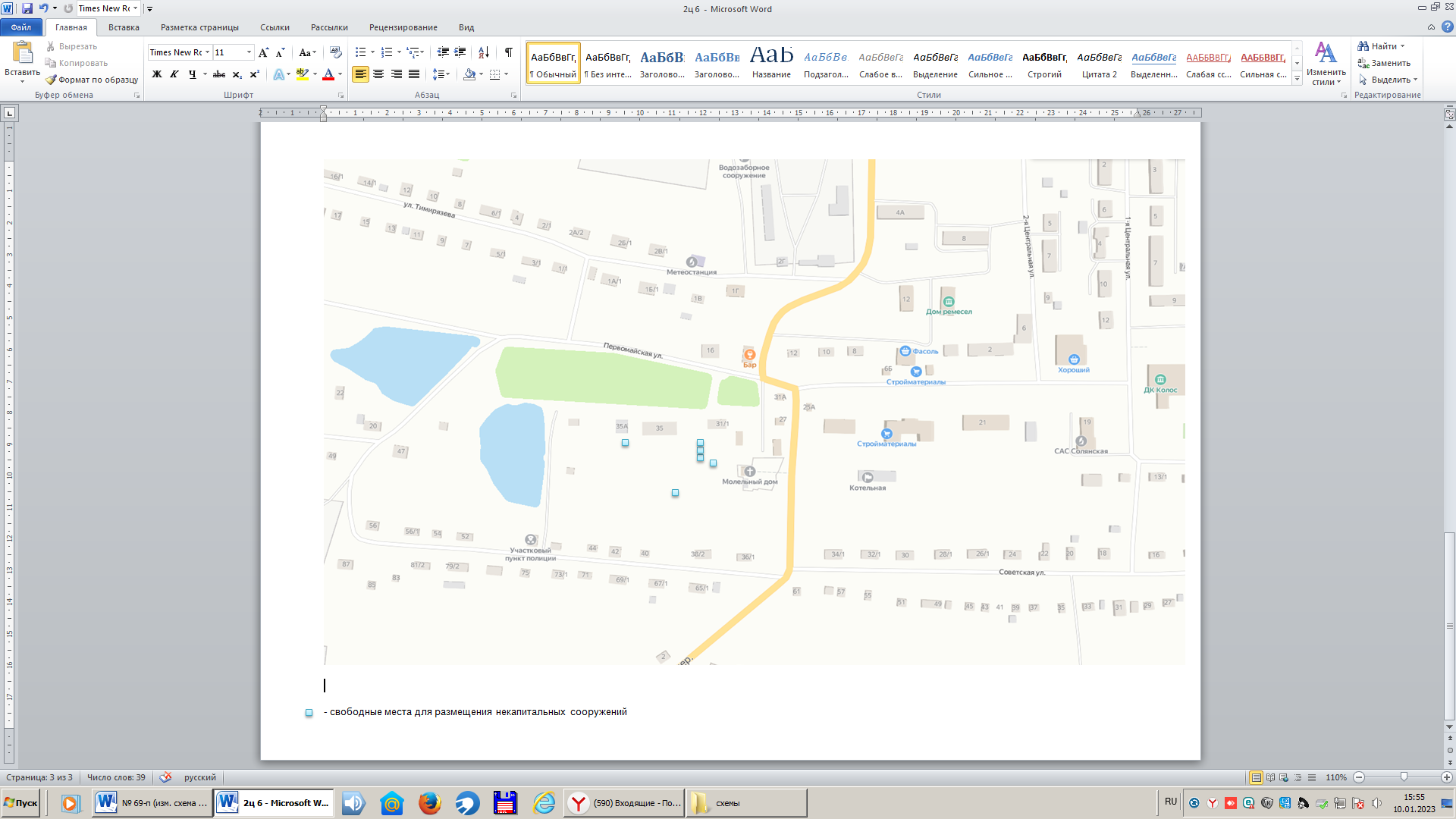 N п/п Описание местоположения земельного участка или земель, на которых размещаются гаражи, стоянки технических средств Кадастровый номер земельного участка (в случае, если земельный участок учтен в ЕГРН) Собственник земельного участка (при наличии данных сведений в ЕГРН) Площадь земельного участка или земель, на которых размещается объект, кв. м Тип объекта (гараж, стоянка технических средств), который размещается на земельном участке (землях) Общее количество объектов, которые размещаются на земельном участке (землях), шт. Общее количество объектов, которые размещаются на земельном участке (землях), шт. Срок размещения объекта 1 2 3 4 5 6 7 8 9 Свободные места для размещения некапитальных   сооружений вблизи много- квартирных домовколичество размещенных объектов 0количество свободных мест для размещения объектов (при наличии)8312 мес.Наименование системы координат _________________________________________ Учетный номер кадастрового квартала ______________________________________ Наименование системы координат _________________________________________ Учетный номер кадастрового квартала ______________________________________ Наименование системы координат _________________________________________ Учетный номер кадастрового квартала ______________________________________ Площадь земельного участка (земель) ____________________________________ м2 Площадь земельного участка (земель) ____________________________________ м2 Площадь земельного участка (земель) ____________________________________ м2 Обозначение характерных точек границ Координаты, м Координаты, м Обозначение характерных точек границ X Y 1 2 3 Масштаб 1:________ Масштаб 1:________ Масштаб 1:________ Условные обозначения: Условные обозначения: Условные обозначения: 